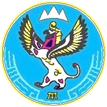 ПРИКАЗот «___» декабря 2023 г. № ___________г. Горно-АлтайскО внесении изменений в региональный перечень (классификатор) государственных (муниципальных) услуг, не включенных в общероссийские базовые (отраслевые) перечни (классификаторы) государственных и муниципальных услуг, и работ, оказываемых и выполняемых государственными (муниципальными) учреждениями Республики Алтай, утвержденный приказом Министерства финансов Республики Алтай от 27 декабря 2019 г. № 285-пВ соответствии с подпунктом «в» пункта 10 Порядка формирования, ведения и утверждения регионального перечня (классификатора) государственных (муниципальных) услуг, не включенных в общероссийские базовые (отраслевые) перечни (классификаторы) государственных и муниципальных услуг, и работ, оказываемых и выполняемых государственными (муниципальными) учреждениями Республики Алтай, утвержденного постановлением Правительства Республики Алтай от 28 декабря 2017 г. № 360, приказываю:1. Утвердить прилагаемые изменения, которые вносятся в региональный перечень (классификатор) государственных (муниципальных) услуг, не включенных в общероссийские базовые (отраслевые) перечни (классификаторы) государственных и муниципальных услуг, и работ, оказываемых и выполняемых государственными (муниципальными) учреждениями Республики Алтай, утвержденный приказом Министерства финансов Республики Алтай 
от 27 декабря 2019 г. № 285-п (далее – изменения).2. Действие настоящего Приказа распространяется на правоотношения, возникшие при формировании государственного (муниципального) задания на оказание государственных (муниципальных) услуг и выполнение работ, начиная с государственного (муниципального) задания на оказание государственных (муниципальных) услуг и выполнение работ на 2024 год и на плановый период 2025 и 2026 годов.3. Контроль за исполнением настоящего Приказа возложить на заместителя министра М.В. Прядко.ИЗМЕНЕНИЯ,которые вносятся региональный перечень (классификатор) государственных (муниципальных) услуг, не включенных в общероссийские базовые (отраслевые) перечни (классификаторы) государственных и муниципальных услуг, и работ, оказываемых и выполняемых государственными (муниципальными) учреждениями Республики Алтай, утвержденный приказом Министерства финансов Республики Алтай от 27 декабря 2019 г. № 285-пРаздел «16. Транспорт и дорожная деятельность» дополнить позицией «16348421110101» следующего содержания:Дополнить разделом «18. Туризм» следующего содержания:Министерство финансовРеспублики АлтайЧаптынова ул., д.24, г. Горно-Алтайск, 649000тел. (388-22) 2-26-21, факс (388-22) 2-32-95E-mail: info@mf.altaigov.ruwww.minfin-altay.ruОКПО 00078212, ОГРН 1020400753438ИНН/КПП 0411005460/041101001Алтай Республиканыҥ акча-манат министерствозыЧаптыновтыҥ ор., т.24, Горно-Алтайск к., 649000тел. (388-22) 2-26-21, факс (388-22) 2-32-95E-mail: info@mf.altaigov.ruwww.minfin-altay.ruОКПО 00078212, ОГРН 1020400753438ИНН/КПП 0411005460/041101001Заместитель Председателя Правительства Республики Алтай, министрО.В. ЗавьяловаУТВЕРЖДЕНЫприказом Министерства финансовРеспублики Алтайот «___» декабря 2023 г. №____________«16348421110101Ремонт и содержание автомобиль-ных дорог общего пользования местного значения42.11.10Работабес-плат-наяОрганизация работ по ремонту автомобильных дорог и работ по содержанию автомобильных дорог в соответствии с классификациейавто-ном-ное;бюд-жет-ное;ка-зен-ноеМуни-ципаль-ное обра-зова-ниеВ инте-ресах общест-ва;Пользо-ватели авто-мобиль-ных дорогКоличество и протяженность искусственных дорожных сооружений в составе автомобильных дорог общего пользования (Километр;^тысяча метров);Количество и протяженность искусственных дорожных сооружений в составе автомобильных дорог общего пользования (Погонный метр);Количество инженерно-транспортных сооружений  (Квадратный метр)1) Поста-новление1) Админис-трация муници-пального образования «Турочак-ский район»1) 21.08. 20231) 4651)  п. 3, 41) 21.08. 20231) Об утверждении Правил ремонта и содержания автомобиль-ных дорог общего пользования местного значения муници-пального образования «Турочакский район»01.01. 2024».«18. Туризм«18. Туризм«18. Туризм«18. Туризм«18. Туризм«18. Туризм«18. Туризм«18. Туризм«18. Туризм«18. Туризм«18. Туризм«18. Туризм«18. Туризм«18. Туризм«18. Туризм«18. Туризм«18. Туризм«18. Туризм«18. Туризм«18. Туризм«18. Туризм«18. Туризм«18. Туризм«18. Туризм«18. Туризм«18. Туризм«18. Туризм«18. Туризм«18. Туризм«18. Туризм«18. Туризм«18. Туризм18349862110001Предоставле-ние услуг по организации и содействию в проведении событийных мероприятий, конференций, семинаров, выставок, переговоров, встреч, совещаний, съездов, конгрессов, соревнований (в целях продвижения туристичес-кого продукта Республики Алтай)82.30.1;
82.30.11.000;
82.30.11;
82.30.12.000;
82.30.12;
82.30Ус-лугабес-плат-наяСобытий-ные меропри-ятия, конфе-ренции, семинары, выставки, перегово-ры, встречи, совеща-ния, съезды, конгрес-сы, соревно-ванияОрганизацияи содействие в проведении событийных мероприятий, конференций, семинаров, выставок, переговоров, встреч, совещаний, съездов, конгрессов, соревнова-ний (в целях продвижения туристичес-кого продукта Республики Алтай)авто-ном-ноесубъект Россий-ской Федера-цииИндивидуаль-ные предпринима-тели;Органы государствен-ной власти Республики Алтай;Физические лица, применяющие специальный налоговый режим «Налог на профес-сиональный доход»;Физические лица;Юридические лицаИндекс удовлетво-ренности получателей услуг   (Процент)коли-чество участ-ников мероп-риятий (Еди-ница)1) Поста-новле-ние;2) Распо-ряжение1) Правительство Республики Алтай;2) Правительство Республики Алтай1) 03.02.2020 г.;2) 27.07.2020г.1) 19;2) 432-р1) ст. IV ч. 2 п. 2.3 пп. 4;2)  п. 31) 03.02.2020 г.;2) 27.07.2020г. 1) ОБ УТВЕРЖДЕ-НИИ ГОСУДАР-СТВЕННОЙ ПРОГРАМ-МЫ РЕСПУБЛИ-КИ АЛТАЙ «РАЗВИТИЕ ВНУТРЕН-НЕГО И ВЪЕЗДНОГО ТУРИЗМА»;2) О мерах по реализации индивидуаль-ной программы социально- экономичес-кого развития Республики Алтай на 2020-2024 годы01.01.202431.12.3099».